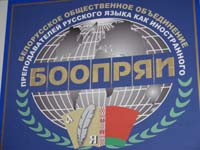 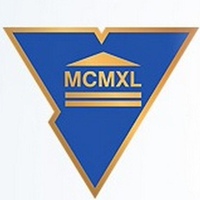 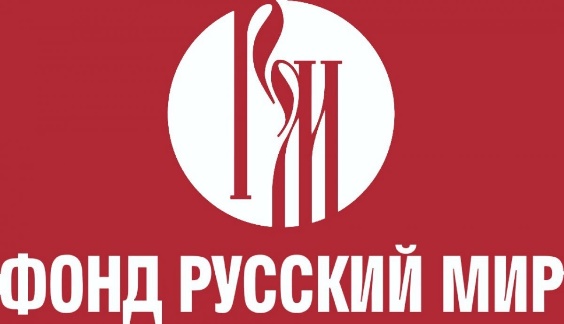 ФОНД «РУССКИЙ МИР»,БООПРЯИУЧРЕЖДЕНИЕ ОБРАЗОВАНИЯ «ГРОДНЕНСКИЙ ГОСУДАРСТВЕННЫЙ УНИВЕРСИТЕТ ИМЕНИ ЯНКИ КУПАЛЫ»,КАФЕДРА РУССКОГО ЯЗЫКА КАК ИНОСТРАННОГОv МЕЖДУНАРОДНЫЙ конкурспроектных работ на РУССКОМ языкЕДЛЯ СТУДЕНТОВ-ИНОСТРАНЦЕВ20 октября 2021 г.ТЕМА КОНКУРСА - «МОЯ ПРОФЕССИЯ – МОЁ БУДУЩЕЕ»Цель конкурса: развитие и совершенствование у студентов-иностранцев навыков публичного выступления, раскрытие их личностного и творческого потенциала. Формат конкурса: Проект – это доклад, соответствующий тематике конкурса, и презентация, которая поможет более красочно и эмоционально представить доклад.Проект может быть индивидуальным или групповым (max – 3 участника).Время презентации – не более 10 минут.Рабочий язык – русский.В конкурсе оценивается защита проекта, т.е. устное выступление в аудитории.Количество проектантов должно соответствовать заявленной форме проектной работы.Проектанты несут полную ответственность за содержание представленных работ.Требования к проектам:Постановка проблемы по избранной теме в содержании проектной работы; актуальность выбора; логично оформленные результаты работы.Грамотное лингвистическое оформление.Практическое исполнение; адекватное использование компьютерных мультимедийных программ и технологий.Срок подачи заявок – до 9 октября 2021 года включительно. Место и время проведения конкурса будет сообщено во втором информационном письме финалистам конкурса.Заявки принимаются на e-mail: kaf_ri@grsu.byЗаявки, не соответствующие форме заполнения и установленным срокам подачи, не рассматриваются.Председатель оркомитета – Кавинкина Ирина Николаевна, заведующий кафедрой русского языка как иностранного, кандидат филологических наук, доцент.Члены оргкомитета: Пустошило Елена Петровна – заведующий кафедрой русского и белорусского языков ГрГМУ, кандидат филологических наук, доцент;Кудлаш Марина Викторовна – старший преподаватель факультета довузовской подготовки  ГГАУ;Дорош Наталья Леонардовна – старший преподаватель кафедры русского языка как иностранного ГрГУ им.Я.Купалы;Гримуто Светлана Викторовна – старший преподаватель кафедры русского языка как иностранного ГрГУ им.Я.Купалы;Житко Роман Геннадьевич – преподаватель  кафедры русского языка как иностранного ГрГУ им.Я.Купалы;Мазько Галина Чеславовна – старший преподаватель кафедры русского языка как иностранного ГрГУ им.Я.Купалы;Нелепко Елена Петровна – доцент кафедры русского языка как иностранного ГрГУ им.Я.Купалы, кандидат филологических наук;Чукичева Надежда Павловна – преподаватель кафедры русского языка как иностранного ГрГУ им.Я.Купалы, кандидат филологических наук;Янковская Светлана Антоновна – доцент кафедры русского языка как иностранного ГрГУ им.Я.Купалы, кандидат филологических наук.Ответственный организатор – Дорош Наталья Леонардовна, старший преподаватель кафедры русского языка как иностранного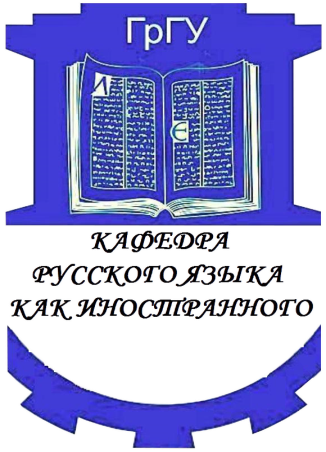 Тел. для справок: +375152 62 60 52;    +375 29 88 43 992.ЗАЯВКАv МЕЖДУНАРОДНЫЙ конкурс
проектных работ на РУССКОМ языкЕДЛЯ СТУДЕНТОВ-ИНОСТРАНЦЕВ«Моя профессия – моё будущее»Название проектной работыКоличество проектантовФИО проектантов полностьюE-mailКонтактный телефонНазвание учебного заведения, факультет, курс каждого участникаФИО научного руководителя проектаФорма участия (очно / Zoom)